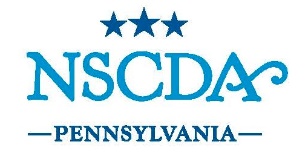 The National Society of The Colonial Dames of America in the Commonwealth of PennsylvaniaBoard Retreat – June 9, 2017CALL TO ORDER:  The Board of Managers of the National Society of the Colonial Dames of America
in the Commonwealth of Pennsylvania met on Friday, June 9, 2017 at Stenton.  Anne L. B. Burnett, President, presiding, called the Board Retreat to order at 9:30  AM.Board members:  present; excusedOfficers President 	Anne L.B. Burnett 	1st Vice President 	Barbara B. Rogers 	2nd Vice President 	Virginia J.  Whelan 	Governance	Wylie G.  Raab  	Recording Secretary	Catherine S. Klaus	Treasurer 	Margaret M. Conver	 Registrar 	Constance A.  TaylorAssociate State Registrar 	Sharon D. Holt	Stenton Chair	Kristin S.  Cahn von SeelenPatriotic Service Chair 	Elizabeth R. MillsHistoric Activities Chair	Katherine D. Bieniosek	ManagersACC Chair	Elizabeth L. Teti 	LDY Chair	Margaret S. Broussard	Program Chair  	Josephine de Rosset HeywardDevelopment Chair 	Alice Lea Mast Tasman	Headquarters Chair	Jane Foster Willson	Membership Chair 	Lynn R. Salvo	Assistant Treasurer	Barbara S. Wood	Member At-Large	Elizabeth R. Marshall	Member At-Large	Gayla J. McCluskeyMember At-Large 	Eleanor R, PetersonHonorary MembersHistorian	Katherine H, Norris 	Lady of Dumbarton	Cornelia G. Schaefer	Assoc. Trustee Sulgrave Manor  	Jane Foster WillsonRegent Gunston Hall 	Carol F. RushStenton Executive Director	Dennis S. Pickeral	Headquarters Executive Assistant 	Adriana RobinsonPast PresidentsSusan Armstrong	Dora L. RogersBarbara Cauffman	Margaret ShaverSarah B. Congdon	Margaret Schiffer		Martha Lewis			BOM 2018 (to serve out termsCornelia G. Schaefer	Wendy Wells-FinnPast Board MembersLisa R. Street	Lee M. Manonian		Rebecca S. C. O’Neil	l		Elise CarrCandidates for membership
Kelly Jagger Cespedes, proposed by Sara Woodward, PA-6216 and seconded by Cassie Morocco, PA-6814.  A motion to approve the candidate was made by Becky O’Neil and seconded by Barbara Rogers.    The motion was passed.Amy Jagger Slaman proposed by Sara Woodward, PA-6216 and seconded by Cassie Morocco, PA-6814.   A motion to approve the candidate was made by Alice Lea Tasman and seconded by Alice Lea Tasman.  The motion was passed.Alana Jagger proposed by Sara Woodward, PA-6216 and seconded by Cassie Morocco, PA-6814.  A motion to approve the candidate was made by Becky O’Neil and seconded by Gina Whelan.    The motion was passed.Margaret Ann Carter proposed by Mrs. Dan Gillis, PA-6550 and seconded by Mrs. Mark Miller, PA-6498.  A motion to approve the candidate was made by Becky O’Neil and seconded by Barbara Wood.  The motion was passed.E. Katherine Wood-Jacobs proposed by Anne Williams, PA-6200 and seconded by Sarah Hodge, PA-6322.  A motion to approve the candidate was made by Becky O’Neil and seconded by Jane Foster Wilson.  The motion was passed.Carol Glatfelter Elfner proposed by Roberta Patton McMullen, PA-6499 and seconded by Sara Hodge, PA-6322.  A motion to approve the candidate was made by Becky O’Neil and seconded by Lee Manonian.  The motion was passed.Carolyn Louise Griffin Holt proposed by Virginia Irene Walker, PA-6696 and seconded by Roberta Patton McMullen, PA-6499.  A motion to approve the candidate was made by Becky O’Neil and seconded by Sharon Hold.  The motion was passed.

Other BusinessThe Facilities Committee met to address to-do’s at the Stenton Education Center.  A Motion was made by Jane Foster Wilson and seconded by Gina Whelan to engage an architect for this project, and the motion passed.  A proposal was made to allocate $10,000 from the Stenton Restoration Fund to proceed with the log house project.  A Motion was made by Alice Lea Tasman and seconded by Barbara Wood, and the motion passed.A motion to approve the Board Strategic Vision Goal and Strategies, as discussed today, was made by Barbara Rogers and seconded by Gina Whelan.  The motion passed.ADJOURN THE NEXT BOARD MEETING WILL BE HELD: Respectfully submitted, Recording Secretary